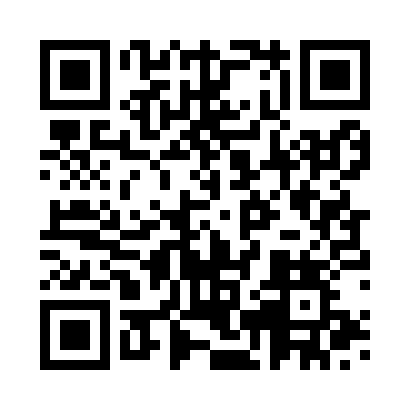 Prayer times for Agadir, MoroccoWed 1 May 2024 - Fri 31 May 2024High Latitude Method: NonePrayer Calculation Method: Muslim World LeagueAsar Calculation Method: ShafiPrayer times provided by https://www.salahtimes.comDateDayFajrSunriseDhuhrAsrMaghribIsha1Wed5:276:551:355:138:179:392Thu5:266:541:355:138:179:403Fri5:256:531:355:138:189:414Sat5:246:521:355:138:199:425Sun5:236:511:355:138:199:436Mon5:226:501:355:138:209:437Tue5:206:501:355:128:219:448Wed5:196:491:355:128:219:459Thu5:186:481:355:128:229:4610Fri5:176:471:355:128:239:4711Sat5:166:471:355:128:239:4812Sun5:156:461:355:128:249:4913Mon5:156:451:355:128:259:5014Tue5:146:451:355:128:259:5115Wed5:136:441:355:128:269:5216Thu5:126:431:355:128:279:5317Fri5:116:431:355:128:279:5318Sat5:106:421:355:128:289:5419Sun5:096:421:355:128:289:5520Mon5:096:411:355:128:299:5621Tue5:086:411:355:128:309:5722Wed5:076:401:355:128:309:5823Thu5:066:401:355:138:319:5924Fri5:066:391:355:138:329:5925Sat5:056:391:355:138:3210:0026Sun5:046:391:365:138:3310:0127Mon5:046:381:365:138:3310:0228Tue5:036:381:365:138:3410:0329Wed5:036:381:365:138:3410:0330Thu5:026:371:365:138:3510:0431Fri5:026:371:365:138:3610:05